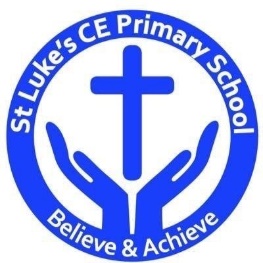 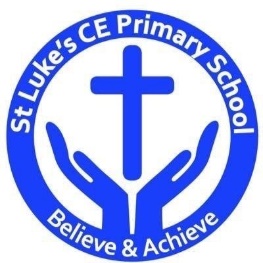 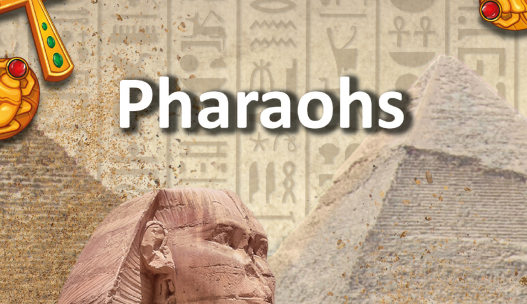 Discrete Learning Subjects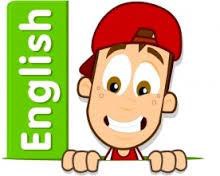 Main Learning Focus in English:Range: Biographies and narratives  Speaking and listening.giving short speeches and presentations, expressing their own ideas and keeping to the pointReadingMaintain positive attitudes to reading and an understanding of what they read by:continuing to read and discuss an increasingly wide range of fiction, poetry, plays, non-fiction and reference books or textbooks.identifying and discussing themes and conventions in and across a wide range of writingdrawing inferences such as inferring characters’ feelings, thoughts and motives from their actions, and justifying inferences with evidence.summarising the main ideas drawn from more than 1 paragraph, identifying key details that support the main ideasWritingselecting appropriate grammar and vocabulary, understanding how such choices can change and enhance meaningin narratives, describing settings, characters and atmosphere and integrating dialogue to convey character and advance the actionproposing changes to vocabulary, grammar and punctuation to enhance effects and clarify meaningGrammar and PunctuationParenthesis Tenses SpellingCreating nouns using suffixesHomophones Handwritingwrite legibly, fluently and with increasing speedMain Learning Focus in Mathematics:Unit 7: Multiplication and Division Multiply up to a 4 digit number by a 1 or 2 digit number Divide a number up to 4 digits by a 1 digit number Interpret remaindersSolve problems involving multiplication, division and remaindersUnit 8: Fractions (1) Find and use equivalent fractions Convert between improper fractions and mixed numbers Compare and order fractions Understand fractions as division Use fractions to show remaindersUnit 9: Fractions (2)Add and subtract fractions with the same denominator Add and subtract fractions, including mixed numbers, where one denominator is a multiple of another Solve word problems involving fractions Main Learning Focus in Computing: 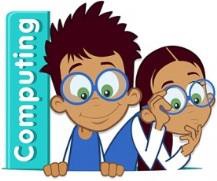 Main Learning Focus in Religious Education: If God is everywhere, Why go to a place of worship? Main Learning Focus in PSHE:Too Much selfie isn’t healthy: Empathy. Exploring the importance of others and how to love them well.Main Learning Focus in Physical Education:Basketball and dance Main Learning Focus in French:Say the nouns in French for members of their family.Tell somebody in French the members and age of a fictitious, historical or television family as a model to present and practise family vocabulary.Continue to count, reaching 100, to enable students to say the age of various family members.Understand the concept of mon, ma and mes in French.